Anexa   Termeni şi Condiţii de LivrareAchiziția de Kitul elevuluiSub-Proiect: Școala de Vară pentru Elevi ,, I.Like.IT@ETTI.TUIASI.RO”     Beneficiar: Universitatea Tehnică ”Gheorghe Asachi” din IașiOfertant: ____________________1.	Oferta de preț [a se completa de către Ofertant]2.	Preţ fix:  Preţul indicat mai sus este ferm şi fix şi nu poate fi modificat pe durata executării contractului.3.	Grafic de livrare: Livrarea se efectuează în cel mult 14 zile  de la semnarea Contractului/ Notei de Comanda, la destinația finală indicată, conform următorului grafic: [a se completa de către Ofertant]4.	Plata facturii se va efectua în lei, 100% la livrarea efectivă a produselor la destinaţia finală indicată, pe baza facturii Furnizorului şi a procesului - verbal de recepţie, conform Graficului de livrare.5.	Garanţie: Bunurile oferite vor fi acoperite de garanţia producătorului de la data livrării către Beneficiar. Vă rugăm să menţionaţi perioada de garanţie şi termenii garanţiei, în detaliu.6.	Instrucţiuni de ambalare:  		Furnizorul va asigura ambalarea produselor pentru a împiedica avarierea sau deteriorarea lor în timpul transportului către destinaţia finală. 7. 	Specificaţii Tehnice:(de inserat specificațiile tehnice ale bunurilor):Grafica pentru personalizarea obiectelor solicitate este urmatoarea: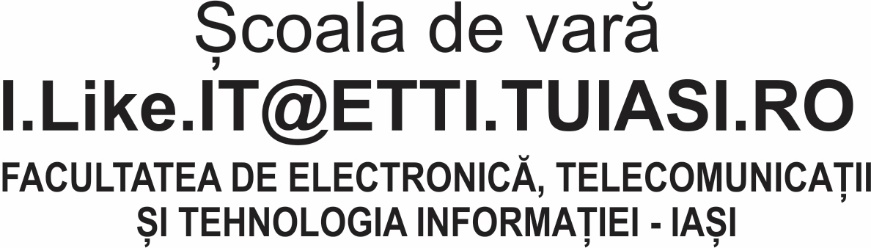 Dimensiunile vor fi adaptate proportional pentru fiecare obiect inscriptionat: rucsac, sapca, tricou, pix, notes, memorie USB.NUMELE OFERTANTULUI_____________________Semnătură autorizată___________________________Locul:Data:Nr. crt.(1)Denumirea produselor(2)Cant.(3)Preț unitar(4)Valoare Totală fără TVA(5=3*4)TVA(6=5* %TVA)Valoare totală cu TVA(7=5+6)1Kitul elevului format din: rucsac, tricou, șapcă, pix, notes, memory stick USB, 1 program tiparit25Nr. crt.Denumirea produselorCant.Termene de livrareA. Specificații tehnice solicitateB. Specificații tehnice ofertateRucsac personalizat, cu o culoare (alb)Produs ofertatRucsac din poliester 600D, inchidere cu fermoar, - interior captusit si buzunar.  - buzunare laterale cu plasa- buzunar frontal inchis cu fermoar.-Spatele si curelele captusite, -dimensiune: 290 x 400 x 150 mm- culoare verdeSapca personalizata, o culoare (alb)Produs ofertatTricou personalizatProdus ofertatTricou polo unisex personalizat pe spate 1 culoare (alb) pe o suprafata de 200 cm2 (20x10 cm)material: 214,0 g/mp 100% bumbac filat, in tranzitie la 100% bumbac pieptanat, structura tubulara, guler si maneci conturate, eticheta satin, 3 nasturi asortati, tiv inferior dublu, marimi: S – M – L – XL, Culoare tricou verdePix personalizatProdus ofertatPix din aluminiu cu mecanism, personalizat o culoarePix din aluminiu cu varf touch livrat in etui cadou din carton. Scriere albastra., dimensiune: ø12 x 136 mm | Pouch: 155 x 40 mmNotes personalizatProdus ofertatCaiet de notite A5 personalizat, o culoare-coperta PU  -96 de pagini albe. -inchidere cu elastic, -dimensiune: 21x14x1,5 cmMemorie USB personalizataProdus ofertatMemorie USB 16 GbMemorie  stick USB din plastic/metal, personalizat o culoareProgram tipăritProdus ofertatProgram tipărit policromieDimensiune A5, 8 pagini, hârtie lucioasă, aproximativ 80 g/m2, capsat, copertă carton lucios 150g/m2